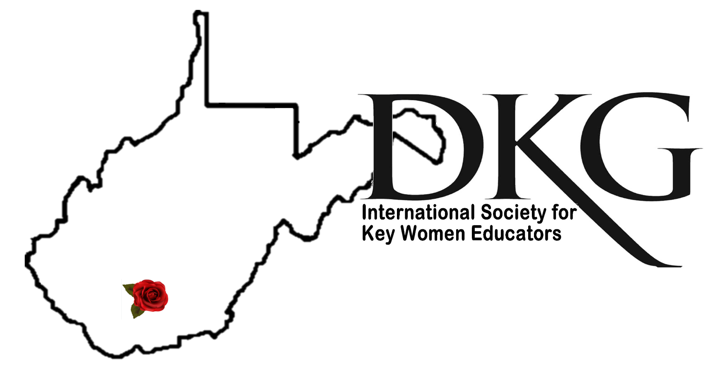 West Virginia State DKG  Special Achievement Award Rating FormWest Virginia State DKG  Special Achievement Award Rating FormWest Virginia State DKG  Special Achievement Award Rating FormApplicant:Applicant:Years:Achievement Award Application CriteriaComment/Notes:Points Awarded (0-5)I. Offices in Delta Kappa Gamma & Special StaffChapterStateInternational0  1  2  3  4  5II. Committees in Delta Kappa GammaChapterState0  1  2  3  4  5III. Attendance/Representing Delta Kappa Gamma0  1  2  3  4  5IV. Outstanding Delta Kappa Gamma Contributions not listed previously.0  1  2  3  4  5V. Outstanding Contributions to Education0  1  2  3  4  5VI. Professional Training0  1  2  3  4  5Total Points Awarded(Maximum 30 Points)Committee Member:Committee Member:Date: